Bando per la concessione di voucher per percorsi di “ALTERNANZA SCUOLA - LAVORO” a beneficio delle MPMI (micro, piccole e medie imprese) e dei liberi professionisti iscritti agli Ordini e ai Collegi Professionali del territorio di competenza della Camera di Commercio di Bari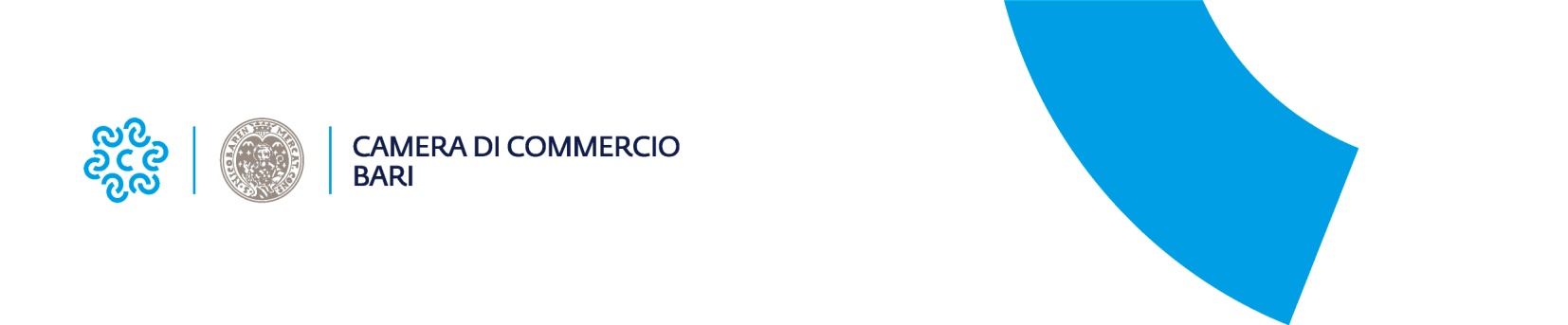 DOMANDA DI ASSEGNAZIONE DEL VOUCHERAllegato 1da inviare dal 24.04.2019 al 30.11.2019 fino ad esaurimento risorse (comunicato sul sito www.ba.camcom.it )BOLLO VIRTUALE (€ 16,00) n. ................................. (inserire il numero identificativo)Spett.le Camera di Commercio, Industria, Artigianato e Agricoltura di BariUfficio Incentivi alle ImpreseC.so Cavour, 2 - 70121 BARISEZIONE 1- Dati anagrafici del soggetto richiedenteCHIEDE CHEAL SOGGETTO RICHIEDENTE SIA RICONOSCIUTO UN CONTRIBUTO PARI  A €.   __________________________   PER L’ORGANIZZAZIONE DI PERCORSI DI ALTERNANZA SCUOLA LAVORO DI: Luogo di realizzazione del percorso di alternanza scuola-lavoro:SEZIONE 2 - Dichiarazioni del soggetto richiedente - Condizioni di ammissibilità (punto 3 del Bando)Il sottoscritto______________________________________, nato a_____________________ Prov. (___), il _________________ residente a _____________________________________ Prov.__, in via _______________________________________________________, in qualità di_________________________________________, ai sensi degli artt. 46 e 47 del D.P.R. 28.12.2000, n. 445 e s.m.i., consapevole degli effetti e delle sanzioni penali di cui agli artt. 75 e 76 dello stesso Decreto nell’ipotesi di falsità in atti e dichiarazioni mendaci ivi indicate,                                                                    DICHIARAdi aver letto, compreso e accettato tutte le disposizioni contenute nel “Bando per la concessione di voucher per percorsi di “ Alternanza Scuola – Lavoro a beneficio delle MPMI (micro, piccole e medie imprese) e dei liberi professionisti iscritti agli Ordini e ai Collegi Professionali del territorio di competenza della Camera di Commercio di Bari”;che i dati e le notizie riportati nel presente modulo sono  conformi al vero;di non essere iscritto nel Registro informatico dei protesti;è regolarmente costituita, ha sede legale e/o sede operativa attiva nel territorio di competenza della Camera di Commercio di Bari ed è iscritta al relativo Registro Imprese;di essere iscritto all'Ordine/Collegio Professionale ..............................................................................di essere iscritto al Registro Nazionale per l’Alternanza Scuola – Lavoro;è attivo e in regola con il pagamento del diritto camerale annuale;l’impresa rientra nella definizione di micro, piccola e media impresa, così come definita dall’art. 3 del bando; non rientra tra le imprese attive nei settori esclusi dall'art. 1 del Reg. UE n. 1407/2013 della Commissione del 18 dicembre 2013 e non si trova in nessuna delle altre situazioni ostative relative agli aiuti di stato dichiarati incompatibili dalla Commissione europea;ha assolto gli obblighi contributivi e rispetta le norme dell'ordinamento giuridico italiano in materia di prevenzione degli infortuni sui luoghi di lavoro e delle malattie professionali, della sicurezza sui luoghi di lavoro, dei contratti collettivi di lavoro e delle normative relative alla tutela dell'ambiente;è nel pieno e libero esercizio dei propri diritti  e non è sottoposta a procedura di  liquidazione anche volontaria, non  si trova in stato di fallimento, di amministrazione controllata, di concordato preventivo o in qualsiasi altra situazione equivalente in corso e/o nel quinquennio antecedente la data di presentazione della domanda;il soggetto richiedente non ha ottenuto e non richiederà altre agevolazioni per il medesimo contributo oggetto della presente domanda;il soggetto richiedente  nel corso degli anni 2019/2020 (contrassegnare obbligatoriamente con una X solamente una delle dichiarazioni seguenti):non ha fornito e non fornirà servizi alla Camera di commercio;ha fornito servizi alla Camera di commercio;           PRENDE ATTO CHESono ammessi esclusivamente percorsi di alternanza scuola lavoro attivati nel corso dell’anno 2019;la concessione dei contributi è subordinata ai criteri stabiliti dal relativo Bando.SI IMPEGNAa comunicare tempestivamente alla Camera di Commercio, Industria, Artigianato e Agricoltura di Bari ogni variazione dei dati dichiarati nel presente modulo di domanda, intervenuta successivamente alla presente dichiarazione;Il soggetto richiedente acconsente espressamente, ai sensi del D. Lgs. N. 196/03 s.m.i , al trattamento dei dati personali contenuti nella presente domanda. I dati saranno successivamente utilizzati dalla Camera di Commercio di Bari soltanto per gli scopi connessi al relativo procedimento;COMUNICAal fine dell’erogazione del contributo  le seguenti coordinate bancarie:                                                  DICHIARA inoltre (barrare con una X l’opzione prescelta)di non conferire procura speciale a terzi in quanto provvede in proprio all’esecuzione delle formalità  amministrative nonché alla sottoscrizione e invio telematico della presente istanza;di conferire al signor __________________________________________________________              (soggetto sottoscrittore – intermediario- che effettua la trasmissione on line della pratica di 	contributo camerale) indicare la qualifica professionale (legale rappresentante/titolare dello 	studio/associazione di categoria): 	procura speciale per l’esecuzione delle formalità amministrative riguardanti la sottoscrizione 	con e   la trasmissione telematica della presente istanza di contributo; in qualità di amministratore  - ai sensi e per gli effetti dell’art. 47 del DPR n. 445/2000 e consapevole   delle responsabilità penali di cui all’art. 76 del medesimo DPR 445/2000 per le ipotesi di falsità in atti e dichiarazioni mendaci - che le copie dei documenti allegati alla presente pratica di contributo sono conformi agli originali conservati:  (barrare con una X l’opzione prescelta)presso il soggetto beneficiariopresso l'intermediariodi eleggere domicilio speciale (barrare con una X l’opzione prescelta) :per tutti gli atti inerenti il procedimento amministrativo presso l’indirizzo del soggetto intermediario tutte le  relative comunicazioni presso: il proprio indirizzo PEC ________________________________________________________indirizzo PEC dell'intermediario _________________________________________________Il soggetto intermediario è delegato alla trasmissione telematica della presente istanza di contributi e   ha facoltà di eseguire anche eventuali rettifiche formali inerenti la compilazione e completamento della modulistica elettronica dell’istanza stessa.SEZIONE 7 – AllegatiAllega la documentazione di seguito indicata (in formato pdf):Allegato: n. 1 scansione documento d’identità in corso di validità del sottoscrittore (obbligatorio);Luogo e data:  ________________________________Timbro e firma del soggetto richiedente  Documento firmato elettronicamente/digitalmente ai sensi del D.lgs. n. 82/2005 e s.m.i.Informativa ai sensi dell’art. 13 del D.Lgs. 196/03 “Codice in materia di protezione dei dati personali”Ai sensi dell’art. 13 del  D. Lgs.  196/2003, si informa che i dati forniti saranno trattati, con o senza l’ausilio di strumenti elettronici e informatici, per le esigenze del procedimento amministrativo al quale si riferisce la presente istanza.Per tali esigenze il conferimento dei dati è obbligatorio e il relativo trattamento non richiede il consenso degli interessati. I dati saranno resi pubblici o disponibili a terzi, nei limiti e con le modalità previste dalle norme vigenti, con riguardo, in particolare, alle disposizioni in materia di trasparenza dell’attività amministrativa e di diritto di accesso ai documenti.Il soggetto al quale i dati si riferiscono potrà esercitare in ogni momento i diritti di cui all’art. 7 del D. Lgs n. 196/2003.Il titolare del trattamento dei dati forniti è la Camera di Commercio, Industria, Artigianato e Agricoltura di Bari,  C.so Cavour N.2.Ditta/Società/Studio professionaleforma giuridicacon sede legale inprov.capvia/piazzan.telefonoP.E.C.iscritta al Registro Imprese - N.REAPresso la C.C.I.A.A. diCodice Fiscale/Partita IVAesercente l’attività diATECO 2007P.E.C.iscritta all'Ordine/Collegio prof............ - N. iscr. Rating di legalità   SI  punteggio attribuito dall’AGCM                   _________  NONUMERO STUDENTIIMPORTO VOUCHER1€.        500,002€.     1.000,003€.     1.500,004€.     2.000,005€.     2.500,006 o +€.     3.000,00Via/piazza  n. Comune                                                                                        Prov.c/c intestato a:  Istituto di creditoIBAN: IBAN: 